Tabela 1. Medidas de tendência Central das variáveis morfométricas obtidas em tomografias da pelve de 36 pacientes avaliados em uma clínica de Radiologia em Recife -PE atendidos no período entre 2015 a 2017.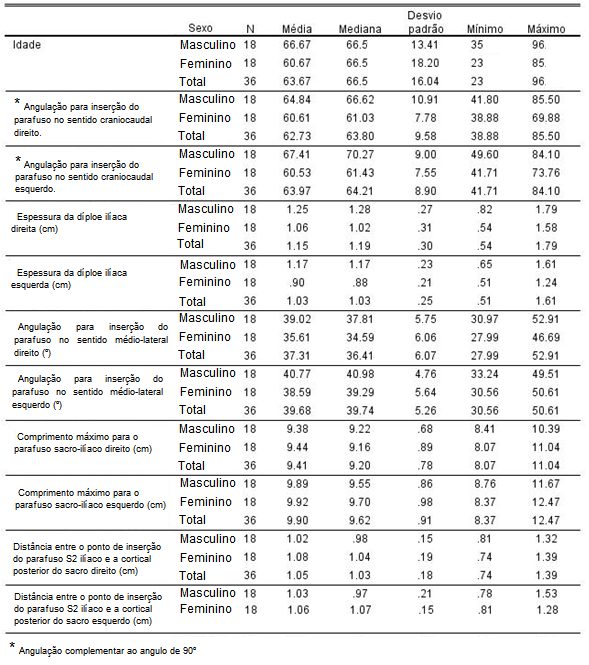 